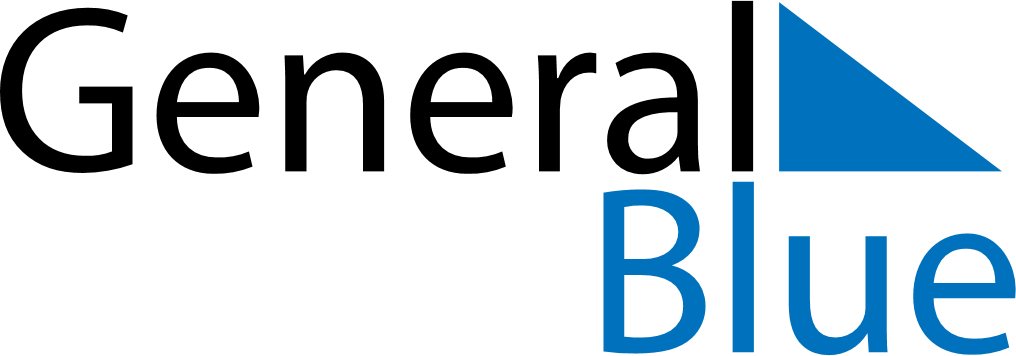 May 2024May 2024May 2024May 2024May 2024May 2024Kuopio, North Savo, FinlandKuopio, North Savo, FinlandKuopio, North Savo, FinlandKuopio, North Savo, FinlandKuopio, North Savo, FinlandKuopio, North Savo, FinlandSunday Monday Tuesday Wednesday Thursday Friday Saturday 1 2 3 4 Sunrise: 4:49 AM Sunset: 9:23 PM Daylight: 16 hours and 33 minutes. Sunrise: 4:46 AM Sunset: 9:26 PM Daylight: 16 hours and 39 minutes. Sunrise: 4:43 AM Sunset: 9:29 PM Daylight: 16 hours and 46 minutes. Sunrise: 4:39 AM Sunset: 9:32 PM Daylight: 16 hours and 52 minutes. 5 6 7 8 9 10 11 Sunrise: 4:36 AM Sunset: 9:35 PM Daylight: 16 hours and 58 minutes. Sunrise: 4:33 AM Sunset: 9:38 PM Daylight: 17 hours and 4 minutes. Sunrise: 4:30 AM Sunset: 9:41 PM Daylight: 17 hours and 10 minutes. Sunrise: 4:27 AM Sunset: 9:44 PM Daylight: 17 hours and 16 minutes. Sunrise: 4:24 AM Sunset: 9:46 PM Daylight: 17 hours and 22 minutes. Sunrise: 4:21 AM Sunset: 9:49 PM Daylight: 17 hours and 28 minutes. Sunrise: 4:18 AM Sunset: 9:52 PM Daylight: 17 hours and 34 minutes. 12 13 14 15 16 17 18 Sunrise: 4:15 AM Sunset: 9:55 PM Daylight: 17 hours and 40 minutes. Sunrise: 4:12 AM Sunset: 9:58 PM Daylight: 17 hours and 46 minutes. Sunrise: 4:09 AM Sunset: 10:01 PM Daylight: 17 hours and 52 minutes. Sunrise: 4:06 AM Sunset: 10:04 PM Daylight: 17 hours and 57 minutes. Sunrise: 4:03 AM Sunset: 10:07 PM Daylight: 18 hours and 3 minutes. Sunrise: 4:00 AM Sunset: 10:10 PM Daylight: 18 hours and 9 minutes. Sunrise: 3:58 AM Sunset: 10:13 PM Daylight: 18 hours and 15 minutes. 19 20 21 22 23 24 25 Sunrise: 3:55 AM Sunset: 10:16 PM Daylight: 18 hours and 20 minutes. Sunrise: 3:52 AM Sunset: 10:18 PM Daylight: 18 hours and 26 minutes. Sunrise: 3:50 AM Sunset: 10:21 PM Daylight: 18 hours and 31 minutes. Sunrise: 3:47 AM Sunset: 10:24 PM Daylight: 18 hours and 37 minutes. Sunrise: 3:44 AM Sunset: 10:27 PM Daylight: 18 hours and 42 minutes. Sunrise: 3:42 AM Sunset: 10:30 PM Daylight: 18 hours and 47 minutes. Sunrise: 3:39 AM Sunset: 10:32 PM Daylight: 18 hours and 53 minutes. 26 27 28 29 30 31 Sunrise: 3:37 AM Sunset: 10:35 PM Daylight: 18 hours and 58 minutes. Sunrise: 3:34 AM Sunset: 10:38 PM Daylight: 19 hours and 3 minutes. Sunrise: 3:32 AM Sunset: 10:40 PM Daylight: 19 hours and 8 minutes. Sunrise: 3:30 AM Sunset: 10:43 PM Daylight: 19 hours and 12 minutes. Sunrise: 3:28 AM Sunset: 10:45 PM Daylight: 19 hours and 17 minutes. Sunrise: 3:25 AM Sunset: 10:48 PM Daylight: 19 hours and 22 minutes. 